Actividades SugeridasOBJETIVO DE APRENDIZAJE OA_14DESCRIPCIÓN DE LA ACTIVIDADESDescubrir alguna regla que explique una sucesión dada y que permita hacer predicciones.10.Representan la siguiente situación: el perímetro de un cuadrado es la mitad del perímetro del cuadrado que sigue, y así sucesivamente. Sabiendo que el primer cuadrado tiene perímetro 4 centímetros, calculan el perímetro del octavo cuadrado.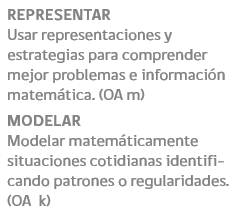 